UPAYA MENINGKATKAN KEMAMPUAN BERSOSIALISASI DENGAN TEMAN SEBAYA MELALUI LAYANAN BIMBINGAN KELOMPOK KELAS VIII SMP NEGERI 5 TEBING TINGGITAHUN AJARAN 2015/2016SKRIPSIOLEH :RISKI SEPTIAN DAMANIKNPM. 121484051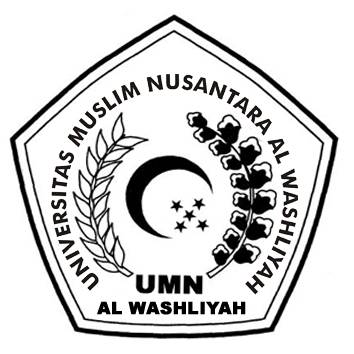 F A K U L T A S    K E G U R U A N   D A N   I L M U   P E N D I D I K A NUNIVERSITAS MUSLIM NUSANTARA AL–WASHLIYAHMEDAN2016UPAYA MENINGKATKAN KEMAMPUAN BERSOSIALISASI DENGAN TEMAN SEBAYA MELALUI LAYANAN BIMBINGAN KELOMPOK KELAS VIII SMP NEGERI 5 TEBING TINGGITAHUN AJARAN 2015/2016Skripsi ini Diajukan untuk Melengkapi Persyaratan Tugas – Tugas dan Memenuhi Syarat -  Syarat  Untuk Mencapai Gelar Sarjana Pendidikan pada Jurusan Ilmu Pendidikan  Program Studi Bimbingan dan KonselingOLEHRISKI SEPTIAN DAMANIKNPM. 121484051F A K U L T A S    K E G U R U A N   D A N   I L M U   P E N D I D I K A NUNIVERSITAS MUSLIM NUSANTARA AL–WASHLIYAHMEDAN2016